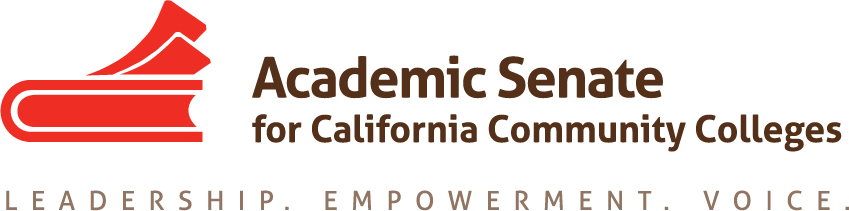 ACADEMIC SENATE FOR CALIFORNIA COMMUNITY COLLEGESAREA D MeetingSaturday, October 17, 20209:30 – 3:00RemoteConferZoom Meeting, Meeting ID: 918 7458 5379https://cccconfer.zoom.us/j/91874585379  Or Telephone:    +1 669 900 6833 (US Toll)    +1 346 248 7799 (US Toll)Minutes/NotesWelcome and IntroductionsMeeting was convened at 9:35 am, By Area D Rep. Dr. LaTonya Parker.  LaTonya welcomed everyone.Volunteer Note Taker: Nance Nunes-Gill volunteeredAdditions to and Approval of the Agenda: Moved by: Jenny Ferrero and Second by Brandi Bailes Approval of the Fall 2019 meeting minutes/notesMotion to approve the minutes: Moved by Manuel Velez and Second by Howard Eskew. The minute/notes of the Fall 2019 Area D meeting were approved as submitted. Future Area D Meetings for Academic year 2020-2021 and 2021-2022Spring 2021 – Remote Area D MeetingFall 2021– Barstow Community College (provided they are not remote)Reports – Ginni May , ASCCC Vice PresidentASCCC Update November 4th, the Executive Committee Meeting will be held.November 5th – 7th, the Online Fall Plenary will be held and will focus on, “Addressing Anti-Blackness and IDEAs (Inclusion, Diversity, Equity, and Anti-Racism) in Academic and Professional Matters,” reflects the ASCCC’s Call to Action as well as our commitment to the Call to Action from the Chancellor’s Office and the work of the Diversity, Equity, and Inclusion Taskforce and Implementation Team. Luke Lara inquired of the registration numbers for the fall plenary.  Ginny shared they are up from other years.  Dee Aceves inquired of where the Strategic Plan Goals could be located.  Search ASCCC website.This year the Academic Senate will be focusing on:Culturally Responsive Curriculum,Equity Driven SystemsGuided Pathways Inclusion and IntegrationInformation was shared on FELA – Faculty Empowerment and Leadership AcademyHoward Eskew inquired about LBGTQ as a part of the underrepresented. Dee Aceves asked if consideration of having so many paths and how unintended confusion of ADT, UCTP, TMCs, need updates (e.g. TAG & GPA notes).  Mention of clarit on CSU & UC transfer paths.  Ex: Degree in PYSCASCCC Committee Membership – Maria Figueroa asked Ginni if she could briefly explain the process by which membership to committees at the ASCCC level are selected.  Ginni explained.  There were several people in the chat who identified they had submitted and had never heard anything back from ASCCC nor were they selected to be on committees.  Maria suggested that perhaps the explanation should be shared on the website so faculty are aware of the process up front.  Alexandro Jose Gradilla shared that he felt the forms may create a barrier and that new folks don’t know the “alternative” ways and that this may be blocking new faculty.  Forms and process may need to be more transparent. David Morse shared the form has a purpose to share information about the applicant as a way of collecting information to assign membership. Denise Schulmeyer inquired if CalBright has tenured/tenure track faculty?  Ginni shared there are 5 tenured track faculty.  Currently serving 500 students. Dee Aceves inquired on the status of their regional accreditation. Ginni shared that they are forming an Academic Senate.  Wheeler stated that ASCCC doesn’t create senates that the Board of Trustees, Ginni shared that they can help them just like they help all colleges.Deborah Henry asked for an update on CBE and is the date of an updated locally approved Credit for Prior Learning (CPL) plan by December 31st realistic? Luke Lara shared: CPL - Title 5 section 55050: https://govt.westlaw.com/calregs/Document/IAE7881A8C3ED4DD3B4F2194E32E06B23?viewType=FullText&originationContext=documenttoc&transitionType=CategoryPageItem&contextData=(sc.Default)There were several questions on FACCC. David Morse shared information on FACCC Equity Diversity Action Committee – Ethnic Studies requirement – a draft executive order from CSU dated November 2020 (hasn’t been approved) but was sent to the Chancellor’s office.Randy Beach shared that Gov. Newsom just signed AB 2884 Lotter money for housing and food insecurities and possibly for technology.Maria Figueroa asked if the Executive Director and ASCCC President send out communication about the vaccines.  Ginni shared she would take this back to the President and ED.Luke Lara shared to reach out to him if anyone was interested in joining the CCCLatinX Caucus.  This is open to all faculty interested in LatinX related issues.Academic Senate Foundation for CCCLaTonya shared that they will be looking at the Mission Statement, scholarship opportunities, and fund raising for the foundation.Guided Pathways: Taskforce meets on a regular basis to discuss what is happening on campuses more specifically since going fully remote. The following link for the webinars: GP Series: https://asccc.org/events/2020-09-15-180000-2020-09-15-190000-2020-09-22-180000-2020-09-22-190000-2020-09-29-180000Disciplines List: The Disciplines list hearing will be on Friday, November 6, 5:00-6:00 pm.  The process was reviewedThere are 3 proposals:Proposal #1: Film and Media Studies. Deborah Henry shared a concern about submitting Discipline Proposals and the unclarity that is being requested.  Asking for more information than what is on the application itself.Proposal #2: Digital Fabrication TechnicianProposal #1: Proposed New Discipline: Registered Behavior Technician.  Mark Sellick questioned using the name Technician.  Donna Greene shared it’s the name used in the field.VII 	Lunch BreakVIII	ResolutionsResolutions Process Presented by David Morse and Sam FosterResolutions process overview (Please review the Resolutions Handbook) Review and Discussion of 55th Fall Plenary Resolutions Packet for DiscussionMinor spelling/grammar can be changed provided it doesn’t change the intent of the resolution and it will be shared with the initiator.  Area meetings don’t vote, they work on the Consensus of what is shared.Development and Discussion of Area D Resolution’s:*1.01 S20 Adopt Updated ASCCC Vision, Mission, and Values Statements (No Change)*1.02 F20 Develop a Resource to Communicate and Encourage Part-time Faculty Leadership (No Change)*3.01 S20 Support The Anti-Racism Pledge (amendment to the resolution: 3rd Resolved, replace with institutional racism and white) pulled from consent agenda*3.02 S20 Recommendation to Update Title 5 Language for Minimum Qualifications (Amendment and send forward to read:Resolved, That the Academic Senate for California Community Colleges work with the California Community Colleges Chancellor’s Office to recommend changes for consideration regarding the minimum qualifications that may include an update to the Title 5, §53022 language to exhibit and reflect the demonstration of cultural humility,5 cultural responsiveness,6 and equity-mindedness7 that transcend “sensitivity” and further define the knowledge, skills, and behaviors in the second minimum qualification for faculty positions exhibit an equity-mindedness.)*3.03 F20 Adopt Anti-Racism Education Paper (No change)*4.1 F20 Adopt the paper Effective and Equitable Transfer Practices in the California Community Colleges (No change)*6.01 F20 Oppose Legislated Curriculum (Amendment: 1st Resolve change from system reside to system should reside) pulled from consent agenda*9.01 S20 Recommendations for the Implementation of a No-Cost Designation in Course Schedules (No change)*9.02 F20 Bolster the Ethnic Studies Requirement (Similar to another proposal overlaps with Gen Educ requirements) pulled from consent agenda*10.01 S20 Disciplines List—Registered Behavior Technician (No change)*10.02 F20 Adopt the Revised and Updated Paper Equivalence to the Minimum Qualifications (No change)*17.01 F20 Integration of Guided Pathways Work and Institutional Processes and Structures (Recommend to add language that ensures it is institutionalized at the college) pulled from consent agenda*18.01 F20 Paper and Resources for Evaluating Placement in English, English as a Second Language, and Mathematics Pathways (No change)*19.1 F20 Adopt the Paper Protecting the Future of Academic Freedom in a Time of Great Change (No change)Discussion of Proposed Resolution for Ethnic Studies:Effective Practices for Anti-Racist, Equitable, and Inclusive Instructional StrategiesAmend:Develop a Paper Resource(s) on Effective Practices for Anti-Racist, Equitable, and Inclusive Instructional Strategies Resolved, That the Academic Senate for California Community Colleges develop a paper resource identifying effective practices for anti-racist, equitable, and inclusive instructional strategies and bring the paper resource(s) to the Spring 2021 by Fall 2021 Plenary Session for adoption. (Move forward from Area D)Clarify and Strengthen the Ethnic Studies Gen Ed Requirement (Move forward from Area D)Ethnic Studies Graduation Requirements (Move forward from Area D)AnnouncementsLaTonya announced several upcoming events sponsored by the ASCCC. Meetings/InstitutesNovember 4:  Executive Committee MeetingNovember 5-7:  Fall Plenary SessionFaculty Empowerment and Leadership AcademyAwardsExemplary Program Award2021 Hayward AwardUndocumented Student Action week (USAW)Directed everyone to ASCCC Calendar of EventsThanked everyone for all they are doing and allowing us in their space and for the chat.Adjourned 3:14Submitted by: Nance Nunes-GillPresent:Aceves, Dee				Grossmont CollegeAlexander, Paul			San Diego City CollegeAlvarez, Milo				???Avelar, Amy				San Bernardino Valley CollegeBailes, Brandi				Crafton Hills CollegeBeach, Randy				Southwestern CollegeBemiller, Quinton			Norco CollegeBouzar, Pete				Golden West CollegeBurns-Peters, Davena			???Campo, Peggy				Norco CollegeCarrasquillo-Jay, Carmen		San Diego Miramar CollegeChristensen, LeeAnn			Copper Mountain CollegeDeRose, Nicole			Chaffey CollegeDowlatshahi, Kristi			Long Beach City CollegeDozier, Kim				College of the DesertEpps, Ric				Imperial Valley CollegeEskew, Howard			San Diego Mesa CollegeFererro, Jenny				Palomar CollegeFigueroa, Maria			Mira Costa CollegeFloerke, Jennifer			Moreno Valley CollegeFlorence, Jeri				Long Beach City CollegeFoster, Sam				Fullerton CollegeGoralski, Caig				???Gradilla, Alexandro Jose		CSU FullertonGrande, Jolena			Cypress CollegeGreen, Laurie				Crafton Hills CollegeGreene, Donna			College of the DesertHamlett, Cynthia			Crafton Hills CollegeHeibel, Todd				San Bernardino Valley CollegeHenry, Deborah			Coastline CollegeKatungi, Candace			???Kinsinger, Wendy			San Diego Miramar CollegeLara, Luke				Mira Costa CollegeLesh, Caree				Southwestern CollegeLopez, Cesar				San Diego Mesa CollegeMay, Ginni				ASCCC Vice PresidentMcLaughlin, June			Irvine Valley CollegeMorse, David				Long Beach City CollegeNorth, Wheeler			San Diego Miramar CollegeNunes-Gill, Nance			Barstow Community CollegeOchoa, Heidi				Saddleback CollegeOrlijan, Kim				Fullerton CollegeParker, LaTonya			ASCCC Area D RepresentativePasley, Denise				Barstow Community CollegePosey, Jetta				Southwestern CollegeRichards, Giselle			Long Beach City CollegeRutan, Craig				Santiago Canyon CollegeSampson, Sharon			Grossmont CollegeSchulmeyer, Denise			Grossmont CollegeSchulz, Arianne			College of the DesertSellick, Mark				Riverside City CollegeSherard, Erin				North Orange Continuing EducationSilveira, Mike				College of the DesertSullivan, Ryan				Mt. San Jacinto CollegeTaylor, Mike				Santiago Canyon CollegeVelez, Manuel				San Diego Mesa CollegeWalsh, Dan				Saddleback CollegeYanez, Angelica			Palomar College